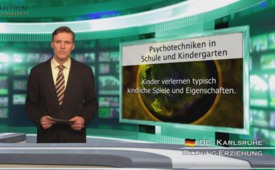 Psychotechniken in Schule und Kindergarten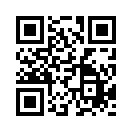 Die OECD (Organisation für wirtschaftliche Zusammenarbeit und Entwicklung) ist zuständig für das europäische Bildungsprogramm.Die OECD (Organisation für wirtschaftliche Zusammenarbeit und Entwicklung) ist zuständig für das europäische Bildungsprogramm. „Was die OECD aber Europa und auch der Schweiz an Bildungsprogrammen überstülpt, entpuppt sich immer mehr als gefährlich […]. Nicht genug damit, dass die Unterrichtsformen ständig wechseln, auch die Inhalte entfernen sich immer mehr von der Realität. Flächendeckend tauchen in Kindergärten plötzlich Hexen, Vampire, wilde Kerle, Piraten und andere Ungeheuer auf. Die Kinder spielen nicht mehr mit niedlichen Puppen, Krämerkästchen, Wandtafeln usw. das Mutter-, Verkäufer- oder Lehrersein. Stattdessen lernen sie Hexenpizzas mit Schlangen und Froschaugen zu belegen und üben Hexentänze, Zauber und Hexensprüche. Dies nicht nur an einem Nachmittag, sondern gleich ein ganzes Semester lang. Sie machen Phantasiereisen zu den wilden Kerlen, lernen stampfen und brüllen: Wir sind Monster! Wir essen, was wir wollen, wir machen was wir wollen! Nicht anders in den Primarschulen. In manchen Kantonen der Westschweiz wird den Kindern ein Buch zum Lesen aufgezwungen, in dem Sadismus positiv dargestellt wird.“ Wer genau führt da die Kinder in eine okkulte Welt des Irrealen hinein und mit welchen Zielen dahinter? Der Verdacht breitet sich immer mehr aus, dass sich satanistisch orientierte Okkultisten in die Bildungsbehörden eingeschlichen haben. Es ist Zeit, dass wir alle ,,Stopp!“ sagen zu dieser Entwicklung, bevor unsere Kinder in Schule und Kindergarten zu böswilligen, realitätsfremden „Monstern“ umerzogen sind.

Zum Ende der Sendung noch ein passendes Zitat von Otto von Bismarck: „Ich glaube, dass niemand etwas für uns tut, der nicht zugleich sein Interesse dabei findet.“
Otto von Bismarckvon OriginaltextQuellen:www.zeit-fragen.ch/index.php?id=1133Das könnte Sie auch interessieren:#Schule - Entwicklungen in Schulen - www.kla.tv/SchuleKla.TV – Die anderen Nachrichten ... frei – unabhängig – unzensiert ...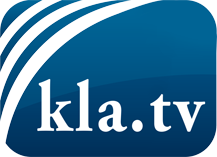 was die Medien nicht verschweigen sollten ...wenig Gehörtes vom Volk, für das Volk ...tägliche News ab 19:45 Uhr auf www.kla.tvDranbleiben lohnt sich!Kostenloses Abonnement mit wöchentlichen News per E-Mail erhalten Sie unter: www.kla.tv/aboSicherheitshinweis:Gegenstimmen werden leider immer weiter zensiert und unterdrückt. Solange wir nicht gemäß den Interessen und Ideologien der Systempresse berichten, müssen wir jederzeit damit rechnen, dass Vorwände gesucht werden, um Kla.TV zu sperren oder zu schaden.Vernetzen Sie sich darum heute noch internetunabhängig!
Klicken Sie hier: www.kla.tv/vernetzungLizenz:    Creative Commons-Lizenz mit Namensnennung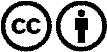 Verbreitung und Wiederaufbereitung ist mit Namensnennung erwünscht! Das Material darf jedoch nicht aus dem Kontext gerissen präsentiert werden. Mit öffentlichen Geldern (GEZ, Serafe, GIS, ...) finanzierte Institutionen ist die Verwendung ohne Rückfrage untersagt. Verstöße können strafrechtlich verfolgt werden.